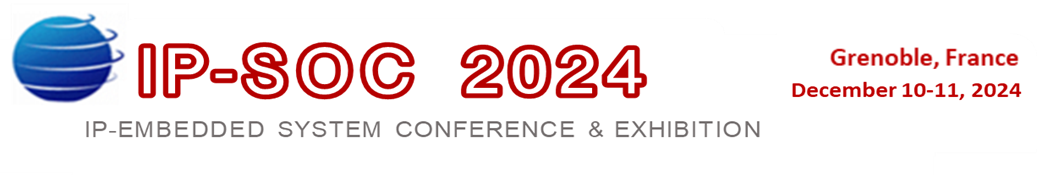 * For participants willing to have more than 1 contribution please update toGold Sponsorship Package:  $3K – Non D&R Partner $4KSponsorship package subscription RETURN a signed copy to gabriele.saucier@design-reuse.comCompany name:		Company name:		Contact address  for invoice purpose :                                                                                                                                                      Contact address  for invoice purpose :                                                                                                                                                      Contact name                                                                        Contact email                                                      Speaker Name & Position:                                                                                                                            Speaker Name & Position:                                                                                                                            Tentative Talk Title:Tentative Talk Title:Signature:Date: